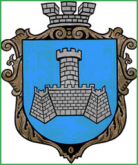 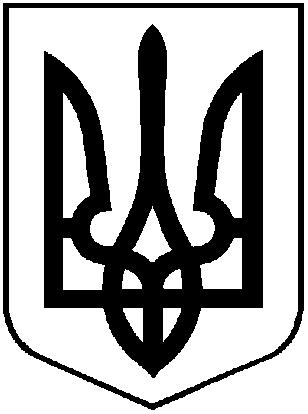                                                   УКРАЇНАХМІЛЬНИЦЬКА МІСЬКА РАДАВІННИЦЬКОЇ ОБЛАСТІ  Р О З П О Р Я Д Ж Е Н Н ЯМІСЬКОГО  ГОЛОВИВід “14”  червня 2017  року                                                                                № 248-рПро організацію в місті Хмільнику«Патріотично-виховногодитячого літнього наметового табору відпочинку «Українські патріоти»З метою патріотичного виховання підростаючого покоління, популяризації Української культури, підготовки їх до дій у надзвичайних ситуаціях, а також залучення учнівської молоді до активних форм відпочинку, на виконання «Міської комплексної програми підтримки сім’ї, дітей та молоді м. Хмільника на 2016-2018 роки» затвердженої рішенням 3 сесії 7 скликання від 04.12.2015 року  № 26,  керуючись ст. 42 Закону України «Про місцеве самоврядування в Україні»:Відділу у справах сім’ї та молоді міської ради (Дем’янюку П.І. та Надкерничному М.С.) організувати роботу Патріотично-виховного дитячого літнього наметового табору відпочинку «Українські патріоти» з 10.07. по 23.07. 2017 року . Затвердити кошторис видатків для організації роботи Патріотично-виховного дитячого літнього наметового табору відпочинку «Українські патріоти». ( Додаток 1)Контроль за виконанням цього розпорядження покласти на заступника міського голови з питань діяльності виконавчих органів міської ради А.В. Сташка. Міський голова                                                  С.Б.Редчик    А. Сташко    П.Дем’янюк    С.Єрошенко    Н.Буликова                                                                                                         Додаток № 1                                                                                          розпорядження міського голови                                                                                від «14»  червня 2017 р. № 248-рКОШТОРИСвидатків для організації та проведення «Патріотично-виховного дитячого літнього наметового  табору відпочинку «Українські патріоти»Міський голова                                                        С.Б.Редчик№з/пНазва видатківКФКВКЕКВСума1.Готові текстильні вироби (Тенти туристичні,туристичне обладнання, стіл туристичний)031860022109000 грн.2.Послуги з харчування0318600224013000 грн.